在矯正機關委託證明書本人 	(民國 	年    月   日生)，因在矯正機關服刑無法親至貴 所辦理，特委託 		先生(女士)辦理：   □    遷入（初設、住址變更）地址：				 □ 身分登記□  出生登記	□  認領登記	□  收養登記	□  終止收養登記□  結婚登記	□  離婚登記	□  終止結婚登記	□  監護登記□  死亡登記	□  輔助登記	□  未成年子女權利義務行使負擔登記□補發國民身分證（民國 	年 	月 	 日在 	遺失）□初、補、換領戶口名簿□  現住人口詳細記事	□  現住人口含非現住人口有詳細記事□  現住人口省略記事	□  現住人口含非現住人口省略記事□ 申請            之  (全戶、部分)戶籍謄本     份□  記事省略;  □  記事不省略：立具結書人確實因需用機關要求提供之戶籍謄本個人記事勿省略。以上具結如有虛假不實，願負一切法律責任。立具結書人：            □ 原住民身分□  取得  □   變更  □  回復  □  喪失登記;  □  註記民族別為                  □其他                                       （請敘明）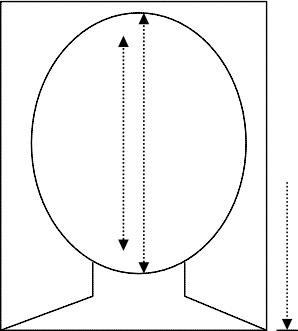 此	致桃園市桃園區戶政事務所委託人：	(收容人請簽名並捺指印)國民身分證統一編號：不 得 小 於3.2 公 分不 得 大 於3.6 公 分4.5 公分受委託人：	(簽章)國民身分證統一編號： 電話:3.5 公分(補領身分證請黏貼相片並 於騎縫處加蓋機關證明章)中	華	民	國	年	月	日說明：一、委託原因及委託事項請於□中打「v」，若勾「其他」者，請於空白欄中敘明。二、收容人申請補發國民身分證之受託人限其配偶或已成年之直系血親，如無配偶或已成年之直系血親，得於委託書中予以註明，經監所證明其委託之事實後，委託其他親友辦理。(內政部83年11月1日台(83)內戶 字第8304735號函及95年3月16日台(95)內戶字第0950042277號函)收	容	人	指	紋	核	對	章收	容	人	指	紋	核	對	章收	容	人	指	紋	核	對	章收	容	人	指	紋	核	對	章收	容	人	指	紋	核	對	章收	容	人	指	紋	核	對	章本文件指紋係本矯正機 關 	  號收容人：左手拇指指紋屬實核對人 簽	章場	舍主	管機 關 章 戳本文件指紋係本矯正機 關 	  號收容人：左手拇指指紋屬實核對人 簽	章承 辦 人機 關 章 戳